Forthcoming ServicesSunday 23rd June10am Choral Communion (CW)Sunday 30th June10am Holy Communion (BCP)6.30pm Evening PraiseSunday 7h July10am Holy Communion (BCP)6.30pm Evening PrayerSunday 14th July10am Holy Communion (CW)Intercessory Prayer  Please inform the church wardens or a member of the ministry team if you would like to add anyone to the weekly intercessions or to receive communion at home.  United Benefice Services 23rd  JuneSt. Mary Rostherne8.30am Holy Communion (BCP)9.30am StorytellingHoly Trinity Little Bollington11.00am Holy Communion (BCP)St. Paul’s Over Tabley11.00am Morning Prayer (BCP)Highlights of the coming weeks:Sunday 9th June6.30pm Evensong at St. John’s with the Deanery ChoirTuesday 18th & Wednesday 19th JuneCheshire ShowWednesday 19th June9am High Legh PrayersFriday 21st June7pm Strawberry Sparkle Tickets £7.50 from Elaine JonesSunday 30th June1pm Sunday TeasAll offers of help appreciated6.30pm Songs of Praise at Holy Trinity, Little Bollington.  The theme this year is Films and Television programmes.  Sunday 7th July3pm Pet Blessing Service Our pets are a blessing to us …join us in blessing them. A lovely service for all the family! Bring along your pets (on a leash or contained please .Like & share our Facebook page – St. John’s High Legh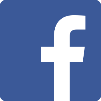 Our Privacy Notice regarding how we collect, store and use any data that you give us can be found on our website, www.stjohnshighlegh.org.ted Benefice Plough Servicet Paul’s Over Tabley7.00 St John’s High LeghWelcome toSt. John’s High Legh10am Holy Communion (CW)ReadingsRomans 5. 1 - 5John 16. 12 -16Today’s Collect:Trinity SundayAlmighty and everlasting God, you have given us your servants grace, by the confession of a true faith, to acknowledge the glory of the eternal Trinity and in the power of the divine majesty to worship the Unity: keep us steadfast in this faith, that we may evermore be defended from all adversities; through Jesus Christ your Son our Lord, who is alive and reigns with you, in the unity of the Holy Spirit, one God, now and forever. Amen.Please pray for:Keith, Tom, Pat, Margaret, Bob, Anna, Eleanor and John; the residents of Thowler Lane, Holgrave Close and the High Legh Tennis Club.Sunday - Trinity Sunday ALMIGHTY and everlasting God, who hast given unto us thy servants grace, by the confession of a true faith to acknowledge the glory of the eternal Trinity, and in the power of the Divine Majesty to worship the Unity: We beseech thee, that thou woulds’t keep us steadfast in this faith, and evermore defend us from all adversities, who livest and reignest, one God, world without end. Amen. 
Collect for Trinity Sunday: Book of Common Prayer Monday Almighty God, most blessed and most holy, before the brightness of whose presence the angels veil their faces: With lowly reverence and adoring love we acknowledge thine infinite glory, and worship thee, Father, Son, and Holy Spirit, eternal Trinity. Blessing, and honour, and glory, and power be unto our God, for ever and ever. Amen
Book of Common Order Tuesday Lord God Almighty, who hast given to us the vision of thy holiness, and therewith of our unworthiness to be thy witnesses: Touch, we pray thee, our lips with thy cleansing fire; that so cleansed and hallowed, we may go forth amongst men as those whom thou hast sent; for Jesus Christ’s sake. 
Daily Prayer Wednesday  “One life is all we have and we live it as we believe in living it. But to sacrifice what you are and to live without belief, that is a fate more terrible than dying.” “You say that you are my judge; I do not know if you are; but take good heed not to judge me ill, because you would put yourself in great peril. “ “I am not afraid…...I was born to do this” 
Joan of Arc, Visionary 1431

Thursday Almighty and everlasting God, who hast revealed thyself as Father, Son, and Holy Spirit, and dost ever live and reign in the perfect unity of love: Grant that we may always hold firmly and joyfully to this faith, and, living in praise of thy divine majesty, may finally be one in thee; who art three persons in one God, world without end. 
Church of South India Friday Praise be to thee, O God the Father, who didst create all things by thy power and wisdom, and didst so love the world as to give thy Son to be our Saviour. Praise be to thee, O God the Son, who wast made man like unto us in all things, sin except, and wast delivered for our offences and raised again for our justification. Praise be to thee, O God the Holy Spirit, who dost lead us into all truth, and dost shed abroad the love of God in our hearts. All praise and glory be to thee, O God, Father, Son, and Holy Spirit, for ever and ever. Amen.Saturday To God the Father, who first loved us, and made us accepted in the Beloved; to God the Son, who loved us, and washed us from our sins in his own blood; to God the Holy Ghost, who sheddeth the love of God abroad in our hearts: to the one true God be all love and all glory for time and for eternity. 
Thomas Ken